报名回执*为保证您的机位，请尽快填写回执E-mai至：wangb@hsw.com.cn第一时间获悉更多CSI结构软件或PLAXIS岩土软件市场活动和技术培训请：关注 		            @筑信达 weibo.com/cisec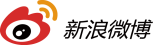 订阅			 	   公众号  cisec68924600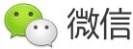 SAP2000在空间结构中的应用2017年8月31日~9月1日，北京SAP2000在空间结构中的应用2017年8月31日~9月1日，北京SAP2000在空间结构中的应用2017年8月31日~9月1日，北京SAP2000在空间结构中的应用2017年8月31日~9月1日，北京SAP2000在空间结构中的应用2017年8月31日~9月1日，北京SAP2000在空间结构中的应用2017年8月31日~9月1日，北京SAP2000在空间结构中的应用2017年8月31日~9月1日，北京单位名称注册信息姓名姓名职务手机接收会前短信手机接收会前短信邮箱注册信息注册信息注册信息注册信息您关注的其它问题您关注的其它问题您关注的其它问题请银行电汇至请银行电汇至请银行电汇至户名：北京筑信达工程咨询有限公司帐号：321350100100056720开户行：兴业银行北京石景山支行户名：北京筑信达工程咨询有限公司帐号：321350100100056720开户行：兴业银行北京石景山支行户名：北京筑信达工程咨询有限公司帐号：321350100100056720开户行：兴业银行北京石景山支行户名：北京筑信达工程咨询有限公司帐号：321350100100056720开户行：兴业银行北京石景山支行发票抬头发票抬头（单位全称）：（单位全称）：（单位全称）：发票科目